Программа лагеря с дневным пребыванием детей « Муравейник»«ПУТЕШЕСТВИЕ  К  БРЕГАМ  МЕЧТЫ»Номинация: «Лагерь с дневным пребыванием детей»2018 годПояснительная записка   На летний оздоровительный сезон 2018 года для детского оздоровительного лагеря с дневным пребыванием разработана комплексная программа организации летнего отдыха детей и подростков «Путешествие к берегам мечты».Актуальность программы заключается в том, что в современных условиях необходимо формировать здоровый психологический климат для всех участников. Поэтому программа предусматривает соединение развлекательных мероприятий с саморазвитием детей, что делает её более содержательной и полезной для каждого ребёнка.Концепция данной программы основана на том, что многие люди начинают мечтать в старшей подготовительной группе детского сада, когда происходит формирование и развитие воображения. Мечты детей похожи на иллюзии, они могут не осуществиться, однако детей это не огорчает и не разочаровывает. Ведь взрослые склонные думать о будущем, а детям пока это и не нужно. Они живут здесь и сейчас. Поэтому главным направлением в работе лагеря является педагогическая поддержка и помощь в индивидуальном развитии детей. В систему педагогической поддержки включается как социальная, так и оздоровительная, так как  все они интегрируются.Цель: создание необходимых условий для социализации и адаптации воспитанников через приобщение к культурно-нравственным и гражданско-патриотическим ценностям и межличностное общение между сверстниками, а также взаимодействие с педагогами. 
Задачи: Создать условия для формирования и развития творческих способностей учащихся. Создание системы физического оздоровления детей в условиях временного коллектива. Создать условий для формирования гражданской позиции, патриотических чувств, знаний по краеведению. Формировать качества, составляющих культуру поведения, санитарно- гигиеническую культуру. Прививать навыков здорового образа жизни, укрепление здоровья. Обеспечить защищённость детей от информации, пропаганды и агитации, причиняющей вред их здоровью и развитию. Создать условия для профессиональной ориентации воспитанников. Продолжительность смены: с 30 мая по 21 июня 2018 г.Возрастные категории: 6,5-14 лет.Основные формы и методы работы: экскурсии, игры,  беседы, КТД, спортивные соревнования, праздники.Механизм реализации программыРеализация цели и задач состоит в организации игры «Путешествие к берегам мечты». Участниками игры становятся все жители лагеря: дети, педагоги, администрация.Игра начинается с момента знакомства с детьми и продолжается в течение 21 дня. Игровой замысел:  каждый отряд на корабле плывет к своей мечте.Участники путешествия могут заработать монеты, участвуя в разных видах деятельности. Ребенок может заработать монету, принимая участие в различных мероприятиях. По итогам работы лагеря каждый ребенок сможет обменять накопленные монеты на сюрпризы на берегу мечты.Основные мероприятияИгровое занятие «В гости к Фее Зубной Щетке» Мероприятие подготовлено совместно СибГМУ. Цель: воспитание ответственного отношения к своему здоровью.Творческая программа «По морям, по волнам»Цель: развитие творческих способностей детей.Спортивная программа «Путешествие по островам»Цель: развитие физических способностей детей.Планируемые результаты и критерии оценки их достиженияВ ходе реализации данной программы ожидается:Общее оздоровление воспитанников, укрепление их здоровья. Приобретение новых знаний, развитие творческих способностей, детской самостоятельности и самодеятельности. Получение участниками смены умений и навыков индивидуальной и коллективной творческой и трудовой деятельности, социальной активности. Повышение творческой активности детей путём вовлечения их в социально- значимую деятельность. Расширение кругозора детей. Повышение общей культуры учащихся, привитие им социально- нравственных норм. Критерии и показатели достижения цели:Благоприятный климат в детском коллективе; Преобладающее позитивное настроение и самочувствие детей; Позитивные отзывы детей при подведении итогов дня; Активное участие в мероприятиях; Творческие продукты деятельности детей. Необходимые условия реализации программыМатериально-технические условияхудожественные средства;аудиотека, фонограммами;канцелярские принадлежности;компьютеры, принтеры, ксероксы, мультимедийные проекторы, электронные доски.Кадровые условия:директор лагеря; заместители директора лагеря;руководители творческих и спортивных объединенийМетодические условия предусматривают:коллективные творческие делатворческие мастерскиеиндивидуальная работатренингиделовые и ролевые игрысамоуправление в отряде и в лагере.Перечень используемой литературыАртамонова Л.Е Летний лагерь. Организация, работа вожатого, сценарии мероприятий. – М.: ВАКО, 2006. – 288 с. Гончарова Е.И., Савченко Е.В., Жиренко О.Е. Школьный летний лагерь – М. ВАКО, 2004. - 192с. Кувватов С.А. Активный отдых детей на свежем воздухе. Ростов н/Д: Феникс, 2005. - 311с. Лобачёва С.И. Организация досуговых, творческих и игровых мероприятий в летнем лагере 1 – 11 классы. – М.: ВАКО, 2007. – 208с. Лобачева С.И. Жиренко О.Е. Справочник вожатого. – М.: ВАКО, 2007. – 192с. Матвеева Е.М. Азбука здоровья: профилактика вредных привычек. – М.: глобус, 2007. – 206с. Обухова Л.А., Лемяскина Н.А., Жиренко О.Е. Новые 135 уроков здоровья, или Школа докторов природы (1 – 4 классы). – М.: ВАКО, 2008. – 288с. Руденко В.И. Игры, экскурсии и походы в летнем лагере: Сценарии и советы для вожатых. – Ростов н/Д: Феникс, 2005. – 224с. Сысоева М.Е. Организация летнего отдыха детей. – М.: ВЛАДОС, 1999. – 176с. Чурина Л. Игры, конкурсы, задания. – М., АСТ; СПб.: Сова, 2007. – 62с. Шаульская Н.А. Летний лагерь: день за днем. День приятных сюрпризов. – Ярославль: Академия развития; Владимир: ВКТ, 2008. – 224 с. Шмаков С.А. Игры-шутки, игры-минутки. М., 1993. Приложение 1Муниципальное автономное общеобразовательное учреждение  Гимназия №56Программа лингвистического отрядаТомск - 2018ПОЯСНИТЕЛЬНАЯ ЗАПИСКАЛетние каникулы составляют значительную часть свободного времени детей. Этот период как нельзя более благоприятен для развития их творческого потенциала, совершенствования личностных возможностей, приобщения к ценностям культуры, вхождения в систему социальных связей, воплощения собственных планов, удовлетворения индивидуальных интересов в личностно значимых сферах деятельности. Лето – время игр, развлечений, свободы в выборе занятий, снятия накопившегося за год напряжения, восполнения израсходованных сил, восстановления здоровья. Это период свободного общения детей.  Летний пришкольный лагерь помогает использовать период летнего отдыха учащихся для укрепления здоровья, восстановления сил после долгого учебного года, развития физических сил, обогащения знаниями и новыми впечатлениями. Такая форма активного отдыха содействует развитию и сплочению, как временного детского коллектива, так и создает основу для развития социального интеллекта учащегося и применения полученного опыта взаимодействия в любом коллективе, в том числе в последующей учебной деятельности.В летний период в пришкольном лагере с дневным пребыванием детей при МАОУ Гимназия №56 организуется  лингвистический отряд с целью развития  детей.Для работы отряда формируется одна группа младшего школьного возраста (8-10 лет).Программа отряда направлена на дальнейшее обучение детей английскому языку, а также на знакомство с культурой и обычаями страны  изучаемого языка.Занятия будут проводиться в игровой форме. Игра задействует активное воображение детей, а через воображение легче и надежнее активизируется  память. При этом постепенно будут развиваться логические способности и мышление. Хорошо помогает использование ярких  и подобранных по возрасту и интересам видеопрезентаций, тематических фильмов, фотоматериалов, слайдов, материалов из СМИ и буклетов, фотографий.Сроки реализации программы июнь 2018 года.Срок пребывания в лагере 16 дней.ЦЕЛИ И ЗАДАЧИ:Основной целью работы лингвистического отряда является развитие способностей школьников к  общению на английском языке и формирование толерантности по отношению к другим культурам, повышение  мотивации учащихся к изучению языка, организация разнообразного по форме и содержанию каникулярного времени детей, их образование, духовное и физическое развитие.В этой связи комплексная цель, направленная на воспитание, образование и развитие личности учащихся конкретизируется в следующих задачах:Познакомить с культурой и обычаями англоязычных стран. Расширить страноведческий кругозор и  общую эрудицию.Создать условия для повышения уровня владения иностранным языком, развивая умения учащихся в различных видах речевой деятельности, используя при этом формы работы, активизирующие познавательную коммуникативную деятельность школьников.Воспитать осознанное мотивированное отношение к изучению иностранного языка, толерантность по отношению к представителям других культур, потребность в практическом использовании английского языка.Создать единый коллектив с эмоциональным климатом взаимопонимания, сотрудничества, доброты, радости, способствующий успешной социализации детей. Развивать индивидуальные способности и задатки каждого ребенка. Раскрыть творческие способности детей. Пропагандировать здоровый образ жизни в среде учащейся молодежи. Формировать социально-активную личность ребёнка.Развивать культуру общения детей со своими сверстниками. Развивать бережное отношение к родной земле, природе, миру, культуре. Развивать навыки адаптации детей в окружающем мире. Развивать практические умения и навыки в различных видах творчества и искусства. НАПРАВЛЕНИЕ ДЕЯТЕЛЬНОСТИ:Организация каникулярного времени учащихся, их образование, духовное и физическое развитие, повышение уровня владения английским языком.План работы лингвистического отрядаКРИТЕРИИ РЕЗУЛЬТАТИВНОСТИ И ЭФФЕКТИВНОСТИ( предполагаемые результаты)Дети должны научиться:Проявлять интерес к культуре и изучению английского языка;Проявлять навыки культуры, самоорганизации, эстетического восприятия мира;Проявлять интерес к выполняемой деятельности;Проявлять умение самообслуживания;Понимать учебный материал и предлагаемые задания;Проявлять произвольное внимание, посильные эмоционально-волевые и поведенческие навыки;Проявлять внимание к переживаниям товарищей и окружающих людей;Применять полученные знания и умения в социальной среде.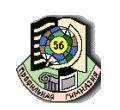 МУНИЦИПАЛЬНО​Е АВТОНОМНОЕ ОБЩЕОБРАЗОВАТЕЛЬНОЕ УЧРЕЖДЕНИЕГИМНАЗИЯ №56УтверждаюДиректор МАОУ гимназии №56_____________    И.И. БуримоваРазработчики: Беккер Наталья Владимировна,директор лагеря с дневным пребыванием «Муравейник»Трифонова Ирина Анатольевна,заместитель директора лагеряс дневным пребыванием «Муравейник»ДЕНЬМЕРОПРИЯТИЕ День первыйОткрытие лагеря1. Встреча. Зарядка на англ.яз. Знакомство. Выбор названия и девиза отряда.2. Завтрак.3. Урок английского языка. Знакомство. Ice-breaking games.4. Экран настроения.5. Обед6. Прогулка.День  второйSeasons and weather1. Встреча. Зарядка на англ.яз. 2. Завтрак.3. Урок английского языка. 4. Заседание интеллектуального стола «Путешествие по англоговорящим странам»5. Экран погоды.6.Обед.7. Прогулка.День третийHealthy food1. Встреча. Зарядка на англ.яз. 2. Завтрак.3. Урок английского языка. Путешествие в Англию.4.Обед.5. Прогулка.День  четвёртыйSport in our life1. Встреча. Зарядка на англ.яз. 2. Завтрак.3. Урок английского языка. Путешествие в Англию.4.Обед.5. Прогулка.День   пятый The world around us1. Встреча. Зарядка на англ.яз. 2. Завтрак.3. Урок английского языка. Путешествие в Англию. Animals.4.Обед.5. Прогулка.День   шестойTravel to space1. Встреча. Зарядка на англ.яз. 2. Завтрак.3. Урок английского языка. Planets and solar system. 4. Кружок «ОчУмелые ручки». Изготовление макетов планет солнечной системы из папье-маше.5.Обед.6. Прогулка.День  седьмойHolidays 1. Встреча. Зарядка на англ.яз. 2. Завтрак.3. Урок английского языка. Путешествие в Шотландию.4. Подготовка инсценировки к выступлению на концерте закрытия лагеря. 5.Обед.6. Прогулка.День  восьмойFamily traditions1. Встреча. Зарядка на англ.яз. 2. Завтрак.3. Урок английского языка. Путешествие в Шотландию.4. Репетиция выступления на закрытии лагеря. 5.Обед.6. Прогулка.День   девятыйHouses and dwellingsЗарядка на англ.яз.ЗавтракУрок английского языка. Театральный кружок.ОбедПрогулка.День  десятыйAppearance and character Зарядка на англ.яз. Разучивание tongue-twistersЗавтракПросмотр м/ф на англ.яз.Урок англ. языкаПодвижные игры на свежем воздухе.Обед  День одиннадцатыйLondon Зарядка на англ.яз.Завтрак3. Урок англ. языка. 4. Чтение с увлечением.5. Заседание интеллектуального стола «Этот удивительный Лондон»6.  Спортивные игры на свежем воздухе7. ОбедДень   двенадцатыйThe English Queen Зарядка на англ.яз. Разучивание песен.ЗавтракУрок англ. языка.Заседание интеллектуального стола «В гостях у английской королевы»Прогулка на свежем воздухе.ОбедДень  тринадцатыйBreaking news  Зарядка на англ.яз.ЗавтракУрок английского языкаВеселые старты «Наши олимпийские звезды»Шоу-программа «Самый-самый…» ОбедДень четырнадцатыйThe Big English QuizЗарядка на англ.яз. Разучивание tongue-twistersЗавтракУрок английского языкаИнтеллектуальная игра «Что я знаю об англоговорящих странах»ОбедДень пятнадцатыйQuestЗарядка на англ.яз. ЗавтракИгровое занятие English Quest (matching, grammar, vocabulary, proverbs and sayings)Подготовка к выступлению на закрытии лагеря.Подвижные игрыОбед.	                                                       День шестнадцатыйЗакрытие лагеряЗарядка на англ.яз. ЗавтракРепетиция выступления.Прощание с отрядом.Выступление театрального кружка на закрытии сезона Обед Подвижные игры на свежем воздухе.